***IMPORTANT ANNOUNCEMENTS: Rhonda’s Wednesday CYCLING classes have moved from 6:30pm to 5:30pm.  Due to wrist surgery, Morgan’s classes are being subbed and BODYJAM at 5:30pm on Mondays will be postponed until after her full recovery. She appreciates your support and prayers during this time.Fit for Life 24 Group Fitness                                                                           NOVEMBER 2018Fit for Life 24 Group Fitness                                                                           NOVEMBER 2018Fit for Life 24 Group Fitness                                                                           NOVEMBER 2018Fit for Life 24 Group Fitness                                                                           NOVEMBER 2018Fit for Life 24 Group Fitness                                                                           NOVEMBER 2018Fit for Life 24 Group Fitness                                                                           NOVEMBER 2018Fit for Life 24 Group Fitness                                                                           NOVEMBER 2018Fit for Life 24 Group Fitness                                                                           NOVEMBER 2018MondayTuesdayWednesdayThursdayFridaySaturdaySaturday12312335:30-6:30am8:30-9:30amZUMBA             ChanelBODYPUMP             LisaBODYPUMP             Lisa9:30-10:30amBODYJAM*POSTPONED*SMARTFIT   BOOTCAMP                   CYCLING          GarrettSMARTFIT        HIIT LB       BODYCOMBAT        LisaSMARTFIT           HIIT TB                   BODYCOMBAT        LisaSMARTFIT           HIIT TB                   10:30-11:30amSENIOR FIT                KellyBODYPUMP         KellyZUMBA           StephanieZUMBA           Stephanie5:30-6:30pmBODYPUMP             KellySMARTFIT    BOOTCAMP                    6:00-6:30pm6:30-7:30pmZUMBA                   ChanelCYCLING                   KevinSMARTFIT             HIIT TB                     7:30-8:30pmHIP HOP           Stephanie5678910105:30-6:30amBODYPUMP               Lisa8:30-9:30amZUMBA                  NataliaZUMBA         NO CLASSBODYPUMP         ChristyBODYPUMP         Christy9:30-10:30amBODYPUMP     RachaelSMARTFIT     BOOTCAMPBODYCOMBAT          LisaCYCLING                  CathySMARTFIT              HIIT LB                   BODYPUMP             Kelly SMARTFIT            HIIT UB           ZUMBA             NO CLASSSMARTFIT             HIIT TB                   CYCLING           GarrettSMARTFIT BOOTCAMP 
BODYCOMBAT Jessica RSMARTFIT   BOOTCAMP              BODYCOMBAT Jessica RSMARTFIT   BOOTCAMP              10:30-11:30amSENIOR FIT               CarolSENIOR FIT                KellyBODYPUMP         KellyZUMBA               ChanelZUMBA               Chanel5:30-6:30pmCYCLING               RhondaSMARTFIT     BOOTCAMPBODYJAM*POSTPONED*                      BODYPUMP              KellySMARTFIT             HIIT UB                      BODYCOMBAT       JessicaCYCLING                 RhondaSMARTFIT              HIIT LB                        BODYPUMP             KellySMARTFIT              HIIT TB                    6:00-6:30pmSMARTFIT    CORE BLAST            SMARTFIT     CORE BLAST             SMARTFIT     CORE BLAST                6:30-7:30pmBODYCOMBAT     AshleySMARTFIT     BOOTCAMP                      ZUMBA                      ChrisSMARTFIT             HIIT UB CYCLING                 Garrett                     SMARTFIT               HIIT LBBODYJAM                Chanel                                                                            ZUMBA                   ChanelCYCLING               RhondaSMARTFIT     BOOTCAMP                    7:30-8:30pmYOGA                     KristenHIP HOP         StephanieYOGA                        Katie                                                   HIP HOP            Stephanie121314151617175:30-6:30amBODYPUMP              Lisa8:30-9:30amZUMBA                  NataliaZUMBA              NataliaBODYPUMP             LisaBODYPUMP             Lisa9:30-10:30amBODYPUMP     RachaelSMARTFIT          HIIT TB    BODYCOMBAT         LisaCYCLING                  CathySMARTFIT            HIIT UB                  BODYPUMP               KellySMARTFIT      BOOTCAMP               BODYJAM             MorganSMARTFIT              HIIT LB         CYCLING            GarrettSMARTFIT         HIIT TB       BODYCOMBAT         LisaSMARTFIT          HIIT TBBODYCOMBAT         LisaSMARTFIT          HIIT TB10:30-11:30amSENIOR FIT               CarolSENIOR FIT                KellyBODYPUMP         KellyZUMBA               ChanelZUMBA               Chanel5:30-6:30pmCYCLING               RhondaBODYJAM*POSTPONED*SMARTFIT     BOOTCAMP                      BODYPUMP              KellySMARTFIT              HIIT LB  BODYCOMBAT    Jessica RCYCLING                 Rhonda             SMARTFIT       BOOTCAMPBODYPUMP              KellySMARTFIT             HIIT UB6:00-6:30pmSMARTFIT    CORE BLAST            SMARTFIT    CORE BLAST         SMARTFIT     CORE BLAST                  6:30-7:30pmBODYCOMBAT     AshleySMARTFIT     BOOTCAMP                      ZUMBA                   ChrisSMARTFIT              HIIT LB CYCLING                 Kevin                    SMARTFIT       BOOTCAMPBODYJAM                Chanel                         ZUMBA                   ChanelCYCLING                   KevinSMARTFIT             HIIT UB7:30-8:30pmYOGA                     KristenHIP HOP           StephanieYOGA                        Katie                                                   HIP HOP            Stephanie192021222324245:30-6:30amBODYPUMP              Lisa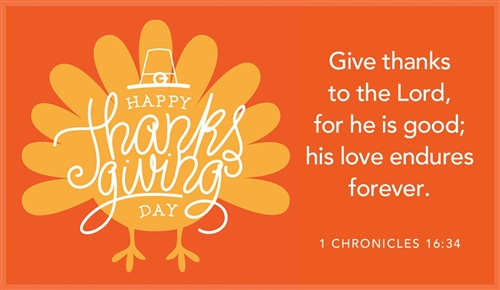 NO CLASSES! Happy Thanksgiving!NO CLASSES! Happy Thanksgiving!NO CLASSES! Happy Thanksgiving!NO CLASSES! Happy Thanksgiving!8:30-9:30amZUMBA                  NataliaNO CLASSES! Happy Thanksgiving!NO CLASSES! Happy Thanksgiving!NO CLASSES! Happy Thanksgiving!NO CLASSES! Happy Thanksgiving!9:30-10:30amBODYPUMP     RachaelSMARTFIT          HIIT TB    BODYCOMBAT    MorganCYCLING                  CathySMARTFIT            HIIT LB                  BODYPUMP               KellySMARTFIT       BOOTCAMP               NO CLASSES! Happy Thanksgiving!NO CLASSES! Happy Thanksgiving!NO CLASSES! Happy Thanksgiving!NO CLASSES! Happy Thanksgiving!10:30-11:30amSENIOR FIT               CarolNO CLASSES! Happy Thanksgiving!NO CLASSES! Happy Thanksgiving!NO CLASSES! Happy Thanksgiving!NO CLASSES! Happy Thanksgiving!5:30-6:30pmCYCLING               RhondaSMARTFIT     BOOTCAMPBODYJAM*POSTPONED*                      BODYPUMP              KellySMARTFIT              HIIT UB           NO EVENING CLASSES!HAPPY THANKSGIVING!NO CLASSES! Happy Thanksgiving!NO CLASSES! Happy Thanksgiving!NO CLASSES! Happy Thanksgiving!NO CLASSES! Happy Thanksgiving!6:00-6:30pmSMARTFIT    CORE BLAST            SMARTFIT     CORE BLAST         NO CLASSES! Happy Thanksgiving!NO CLASSES! Happy Thanksgiving!NO CLASSES! Happy Thanksgiving!NO CLASSES! Happy Thanksgiving!6:30-7:30pmBODYCOMBAT     AshleySMARTFIT     BOOTCAMP                      ZUMBA                   ChrisSMARTFIT              HIIT UBCYCLING                Garrett         NO CLASSES! Happy Thanksgiving!NO CLASSES! Happy Thanksgiving!NO CLASSES! Happy Thanksgiving!NO CLASSES! Happy Thanksgiving!7:30-8:30pmYOGA                     KristenHIP HOP            StephanieNO CLASSES! Happy Thanksgiving!NO CLASSES! Happy Thanksgiving!NO CLASSES! Happy Thanksgiving!NO CLASSES! Happy Thanksgiving!26272829305:30-6:30amBODYPUMP              Lisa8:30-9:30amZUMBA                  NataliaZUMBA            Natalia9:30-10:30amBODYPUMP     RachaelSMARTFIT          HIIT TB    BODYCOMBAT         LisaCYCLING                  CathySMARTFIT            HIIT LB                  BODYPUMP               KellySMARTFIT       BOOTCAMP               ZUMBA                  NataliaSMARTFIT              HIIT TB         CYCLING            GarrettSMARTFIT HIIT         TB10:30-11:30amSENIOR FIT               CarolSENIOR FIT                KellyBODYPUMP         Kelly5:30-6:30pmCYCLING               RhondaSMARTFIT     BOOTCAMPBODYJAM*POSTPONED*                      BODYPUMP              KellySMARTFIT              HIIT UB           BODYCOMBAT      JessicaCYCLING                 RhondaSMARTFIT               HIIT LB                           BODYPUMP             KellySMARTFIT    BOOTCAMP6:00-6:30pmSMARTFIT    CORE BLAST            SMARTFIT     CORE BLAST         SMARTFIT       CORE BLAST                  6:30-7:30pmBODYCOMBAT     AshleySMARTFIT     BOOTCAMP                      ZUMBA                   ChrisSMARTFIT              HIIT UBCYCLING                  Kevin         SMARTFIT              HIIT LB YOGA                        Katie                                                     ZUMBA                   ChanelCYCLING                   KevinSMARTFIT            HIIT TB7:30-8:30pmYOGA                     KristenHIP HOP            StephanieYOGA                        Katie                                                   HIP HOP            Stephanie